From: Michal Drož [xxx] 
Sent: Monday, September 11, 2017 11:43 AM
To: xxxSubject: Re: FW: Objednávka: OBJ - ZZS - 005887Dobrý den,potvrzuji a přijímám Vaší objednávku.S pozdravem,Michal Drožjednatel společnosti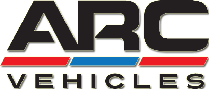 ARC Vehicles s.r.o.Strojírenská 259/16                  155 21 Praha 5xxxIČO:02675609